                                             ТОО “ШПФ Батыр”                                           110007, г. Костанай, ул. Строительная 6/1,                                                                                                                         БИН 061040001952 БИК NURSKZKX                                                                                                                   KZ4284912KZ000671578 Филиал АО "Нурбанк"                                                            тел./факс: (7142) 28-16-14, 87013612190                                          Email:   batyr_68@mail.ruКаталог рабочей одежды из смесовой ткани                                              цены оптовых продаж                             Заказ более 250 000 тн. скидка 1%           более 500 000тн  скидка 2%           более 1000 000тн скидка 5%Наименование изделияТехнические характеристикиНаименование изделияТехнические характеристикиКостюм «Высотник»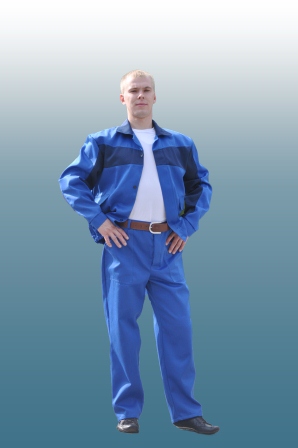 Центральная супатная застежка на 5-ти пуговицах. Два боковых кармана с клапанами. Куртка с притачным поясом на резинке. Полукомбинезон, либо брюки.Ткань: 220 г/м2 .Состав: 50% п/э ,50% хл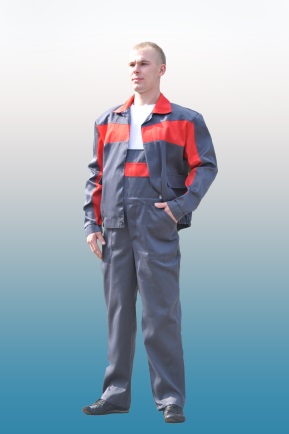 Цена: 4700тн. (Кур/бр.)Цена: 4995тн. (Кур/п.комб.)Костюм  «Авангард» 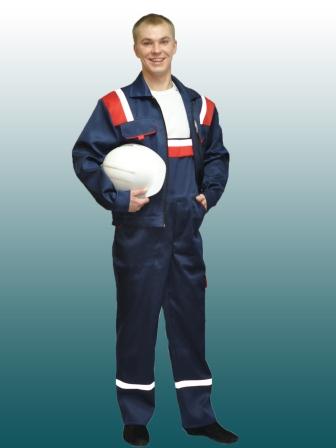 Центральная  застежка на молнию. Два боковых кармана, два нагрудных.Кокетка с контрастной отделкой и СОПом. Куртка с притачным поясом на резинке. Полукомбинезон с СОПом по низу штанин.Ткань: 220 г/м2 Состав:  50% п/э , 50% хл.Цена: 5395тн (Кур/п.комб.)Костюм «Бригадир 1»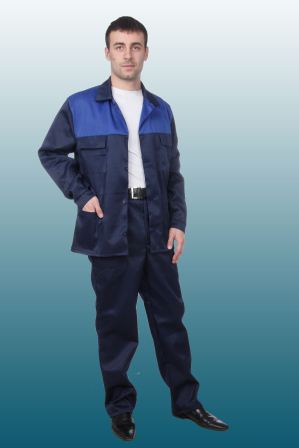 Центральная супатная застежка на 5-ти пуговицах. Два боковых кармана с клапанами, один нагрудный. Куртка удлиненная свободного покроя. Брюки с двумя боковыми карманами.Ткань: 220 г/м2 .Состав: 50% п/э ,50% хлЦена: 2900тн. (Кур/бр.)Костюм «Бригадир 2» 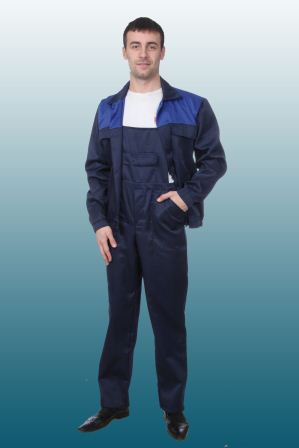 Центральная супатная застежка на 5-ти пуговицах. Два боковых кармана с клапанами, один нагрудный. Куртка с притачным поясом. Полукомбинезон с нагрудным карманом и двумя боковыми.Ткань: 220 г/м2 .Состав: 50% п/э ,50% хлЦена: 3995тн. (Кур/п. комб.)Костюм «Фаворит 1»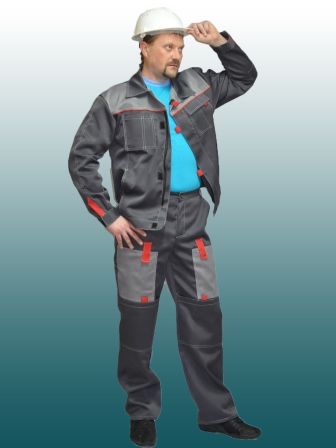 Костюм рабочий летний:Куртка + брюкиГОСТ 27575–85.Ткань: 220 г/м2 .Состав: 50% п/э ,50% хлЦена: 5125тн. (Кур/бр.)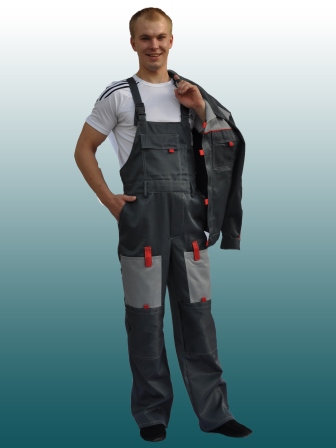 Костюм «Фаворит 2» Костюм рабочий летний: куртка+ Полукомбинезон  ГОСТ 27575–85.Ткань: 220 г/м2 .Состав: 50% п/э ,50% хлЦена: 5500тн. (Кур/п. ком.)Костюм «Строитель»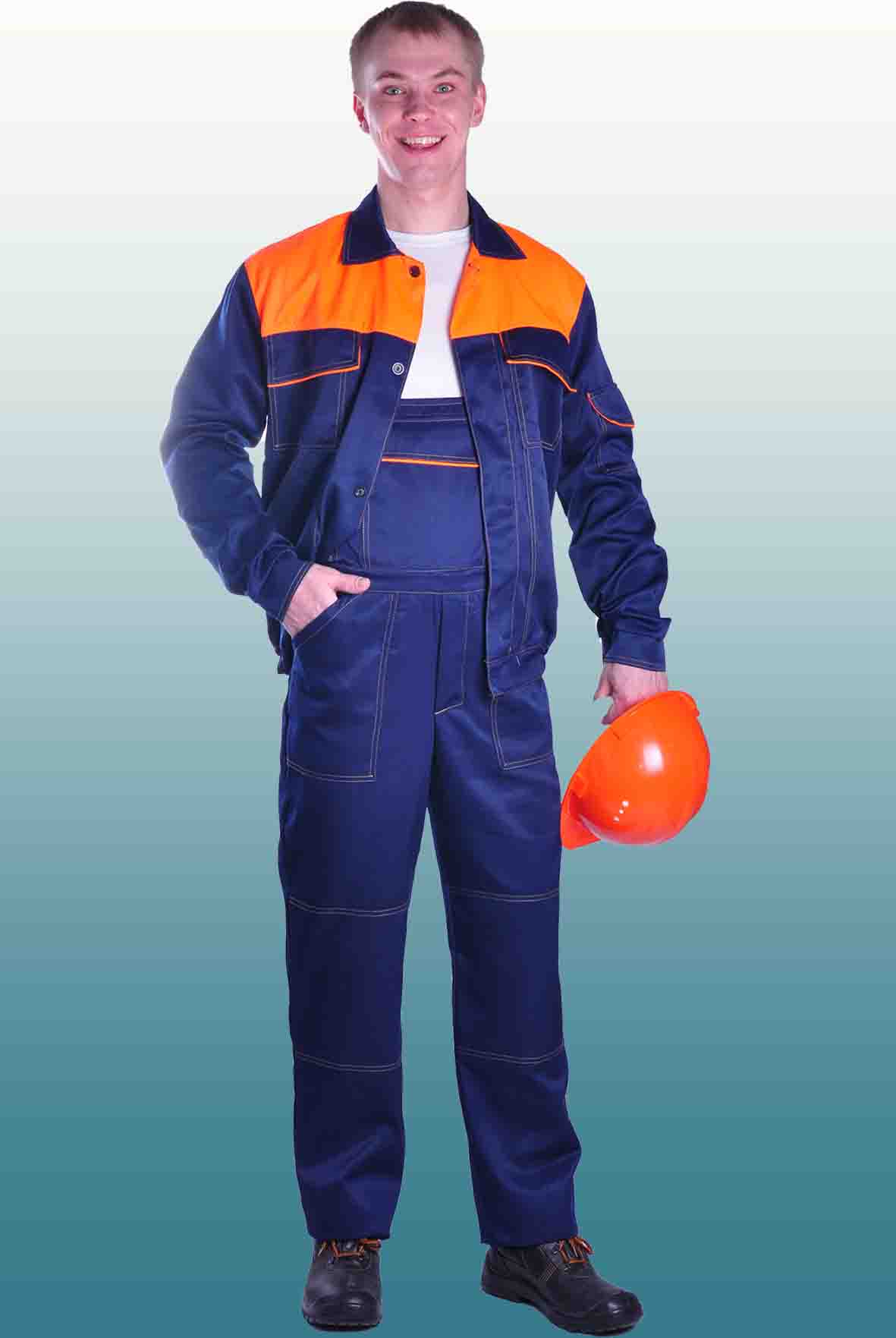 Куртка, укороченная на поясе с  застежкой на пуговицы. Полочки и спинка на кокетках оранжевого  цвета. Сверху два накладных карманах на клапанах, с низу два накладных с косым входом. Полукомбинезон с усилением, боковыми накладными карманами и  накладным.Все отстрочки выполнены контрастным цветом.Ткань: 220 г/м2 .Состав: 50% п/э ,50% хлЦена: 4200тн. (Кур/п. ком.)ПОД ЗАКАЗ ОТ 5 ШТ. НА РАЗМЕРКостюм «Дока 1»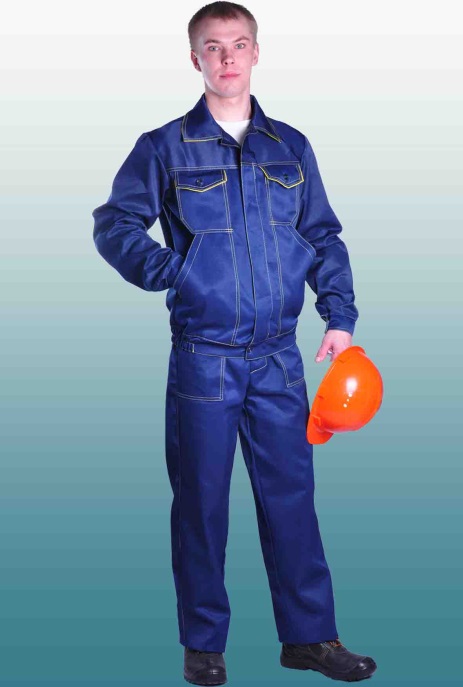 Куртка, укороченная на поясе с супатной застежкой на пуговицы. Костюм однотонный. Сверху воротник два накладных карманах на клапанах с контрастной отделкой, с низу два накладных с косым входом. Брюки с боковыми накладными карманами.Отстрочка костюма произведена контрастными нитками в цвет отделки карманов. Ткань: 220 г/м2 .Состав: 50% п/э ,50% хлЦена: 4200тн. (Кур/бр.) Костюм «Дока 2»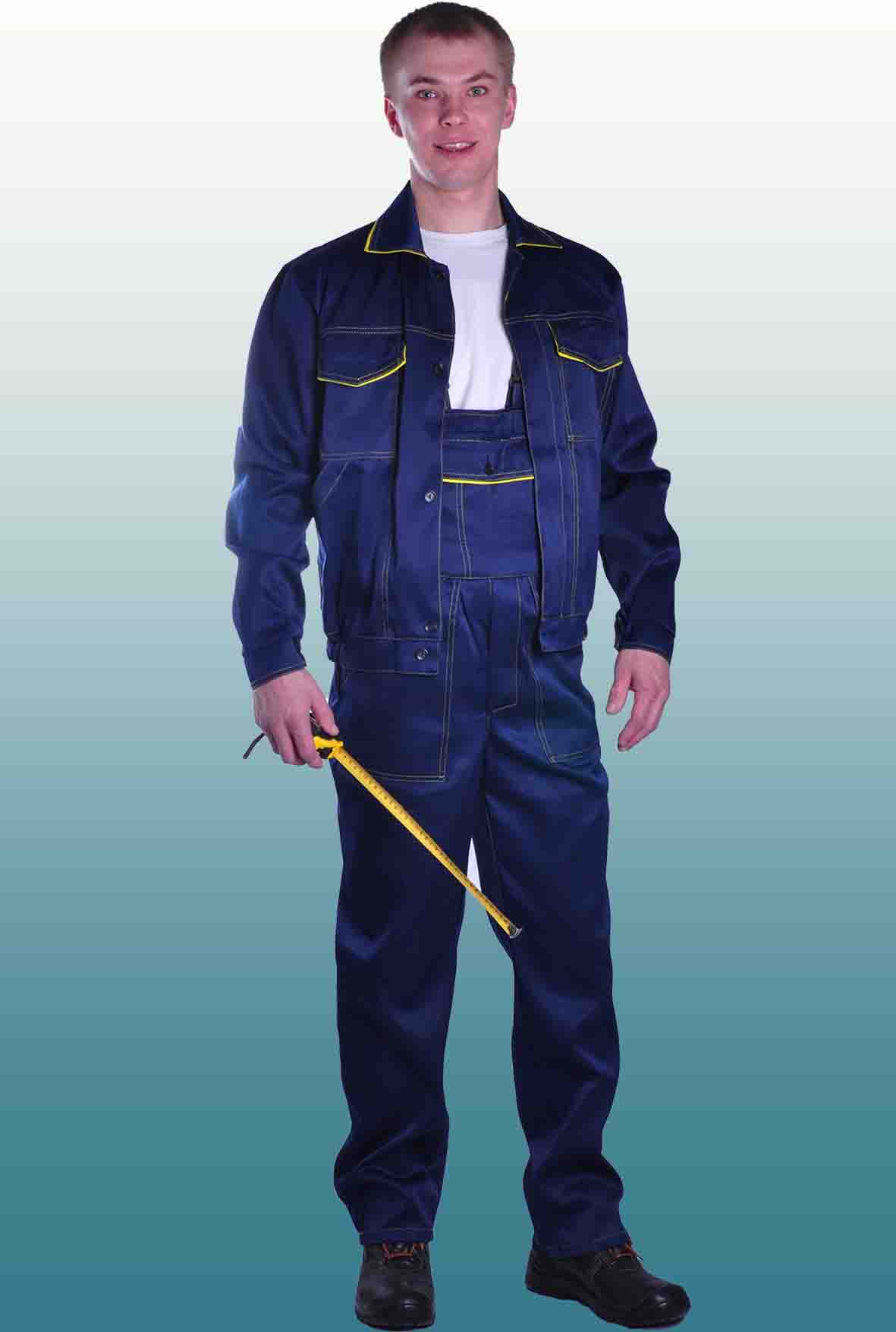 Куртка, укороченная на поясе с супатной застежкой на пуговицы. Костюм однотонный. Сверху воротник два накладных карманах на клапанах с контрастной отделкой, с низу два накладных с косым входом. Полукомбинезон с боковыми накладными карманами и  накладным нагрудным карманом с клапаном. Отстрочка костюма произведена контрастными нитками в цвет отделки карманов. Ткань: 220 г/м2 .Состав: 50% п/э ,50% хлЦена: 5125тн. (Кур/п. ком.)Куртка  «Балтекс»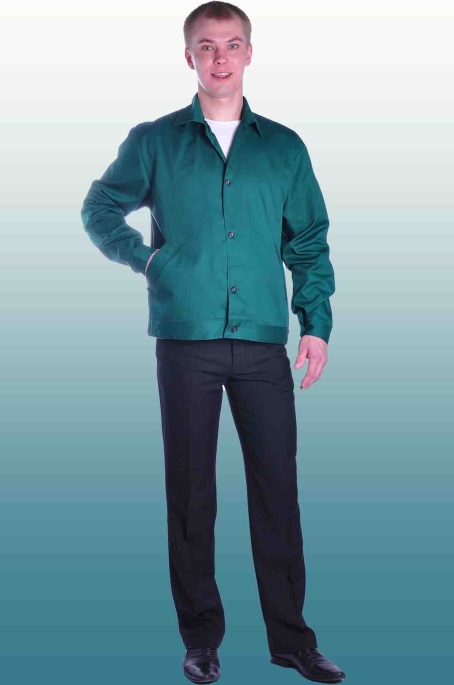 Куртка мужская на пуговицах с длинным рукавом на манжете с пуговицей. Прорезные карманы листочкой.Цвет: Зеленый Ткань: Балтекс 65% п\э, 35 х\б пл. 220 г\м.Цена: 2300тн.Костюм  "Навигатор"Световозвращающие полосы, проходящие по кокетке, средней части куртки и низу полукомби незона. Что позволяет использовать данную модель в слабоосвещенных местах работ. Куртка, укороченная с притачным поясом, двумя боковы ми и нагрудными карманами с супатной застежкой. На полукомби незоне нагрудный карман склапа ном контрастного цвета и двумя боковыми карманами.Ткань: 220 г/м2 .Состав: 50% п/э ,50% хлЦена: 5500тн. (Кур/п. ком.)ПОД ЗАКАЗ ОТ 5 ШТ. НА РАЗМЕР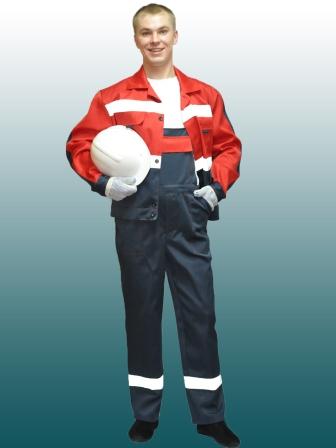 Костюм  "Передовик"Куртка удлиненная, свободного покроя, с двумя нижними и одним нагрудным карманом на супатных застежках. Центральная застежка потайная на пуговицы, на полочках в шве притачивания кокеток распо ложен светоотражающий кант. На кокетке спинки расположена СОП шириной 5см. Брюки с притачным поясом и двумя боковыми карма нами. Все отстрочки контрастного цвета.Ткань: 220 г/м2 .Состав: 50% п/э ,50% хлЦена: тн. (Кур/бр.) 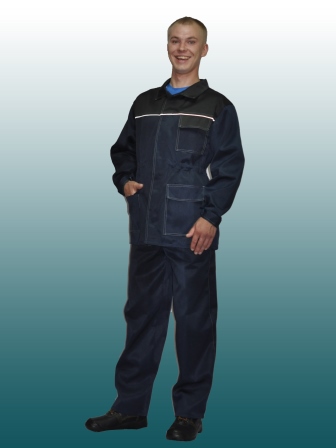 Костюм  «Мастерица»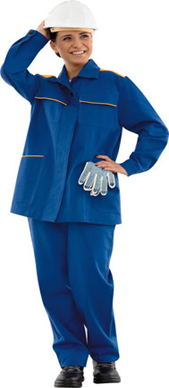 Комплектация: куртка, брюки. Застежка: потайная на пуговицах. Воротник: отложной.  Регулировки по ширине: пояс брюк с эластичной лентой. Карманы: накладные нагрудные с клапанами, боковые; на брюках — боковые.Цвет: васильковый с желтым (или оранжевым)Ткань: 220 г/м2 .Состав: 50% п/э ,50% хлЦена: 4200тн. (Кур/бр.)Костюм  «Мастерица»Комплектация: куртка, брюки. Застежка: потайная на пуговицах. Воротник: отложной.  Регулировки по ширине: пояс брюк с эластичной лентой. Карманы: накладные нагрудные с клапанами, боковые; на брюках — боковые.Цвет: васильковый с желтым (или оранжевым)Ткань: 220 г/м2 .Состав: 50% п/э ,50% хлЦена: 4200тн. (Кур/бр.)Костюм  «Мастерица»Комплектация: куртка, брюки. Застежка: потайная на пуговицах. Воротник: отложной.  Регулировки по ширине: пояс брюк с эластичной лентой. Карманы: накладные нагрудные с клапанами, боковые; на брюках — боковые.Цвет: васильковый с желтым (или оранжевым)Ткань: 220 г/м2 .Состав: 50% п/э ,50% хлЦена: 4200тн. (Кур/бр.)Костюм «Мастер»	Куртка прямого силуэта с супатной застежкой на пуговицы, отложным воротником, накладными карманами. Полочка и спинка на кокетках. В шов притачивания вставлен кант из отделочной ткани. Полукомбинезон прямого силуэта с поясом, нагрудным карманом с клапаном, боковыми накладными карманами. На правой задней половине двойной карман для инструментов. Цвет: тёмно синий. Ткань: 220 г/м2 .Состав: 50% п/э ,50% хлЦена: 4200 тн. (Кур/п. ком.)ПОД ЗАКАЗ ОТ 5 ШТ. НА РАЗМЕР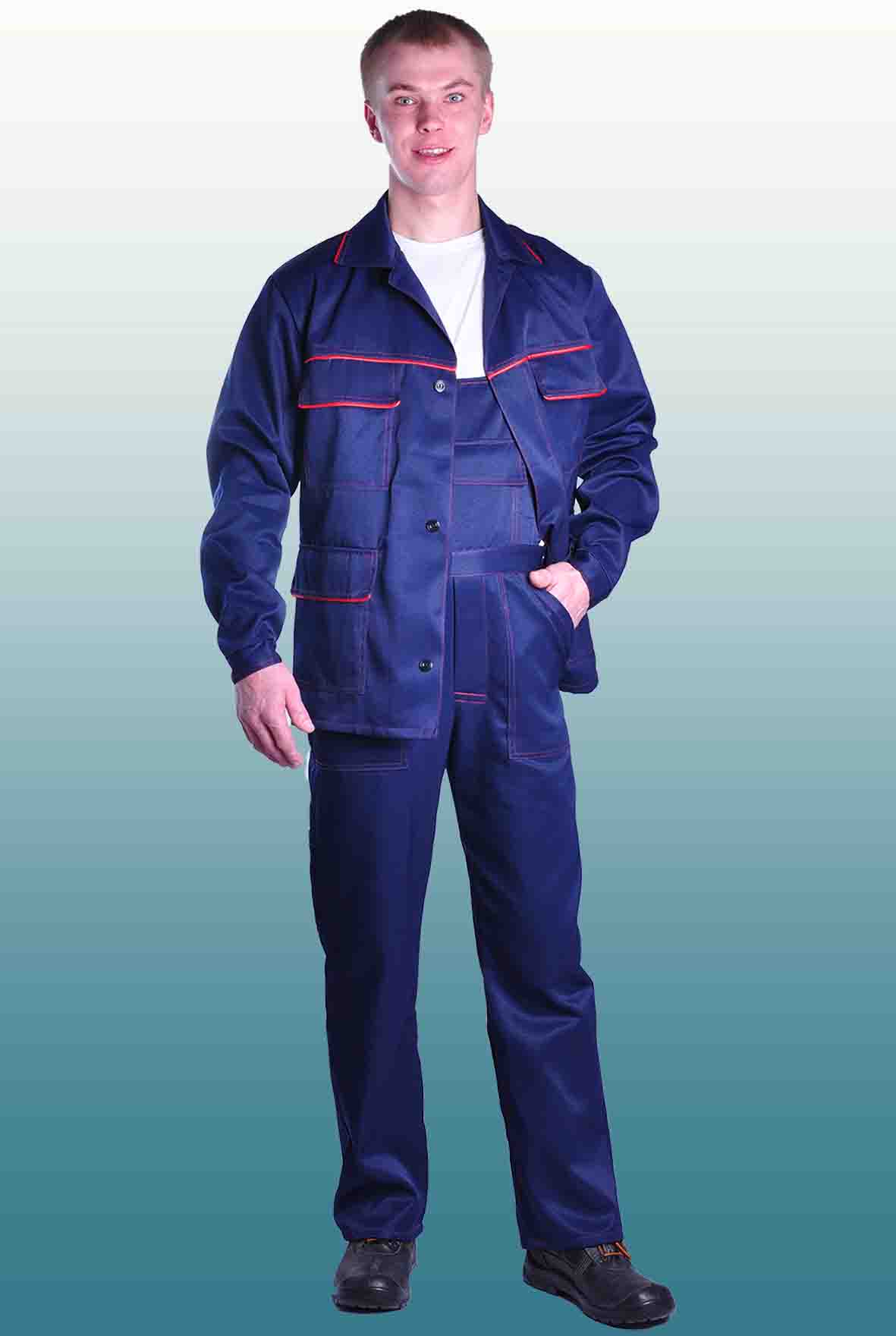 Костюм «Мастер»	Куртка прямого силуэта с супатной застежкой на пуговицы, отложным воротником, накладными карманами. Полочка и спинка на кокетках. В шов притачивания вставлен кант из отделочной ткани. Полукомбинезон прямого силуэта с поясом, нагрудным карманом с клапаном, боковыми накладными карманами. На правой задней половине двойной карман для инструментов. Цвет: тёмно синий. Ткань: 220 г/м2 .Состав: 50% п/э ,50% хлЦена: 4200 тн. (Кур/п. ком.)ПОД ЗАКАЗ ОТ 5 ШТ. НА РАЗМЕРКостюм"Дорожник -2"Костюм состоит из куртки и полукомбинезона. Куртка прямого кроя, с отложным воротником, с центральной супатной застежкой на пуговицы, с нагрудным и двумя накладными боковыми карманами. Полукомбинезон с отрезной грудкой, с накладным карманом. Бретели, регулируемые  с застёжкой  на фастексы. Световозвращающая лента 5 см.Ткань: Смесовая (50% хлопок, 50% полиэфир) пл. 220 гм2, МВО пропитка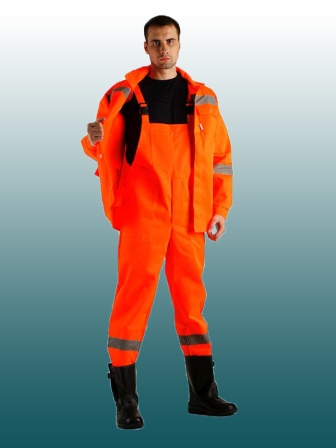 Цена:7200тн. (Кур/п. ком.)Костюм"Дорожник -2"Костюм состоит из куртки и полукомбинезона. Куртка прямого кроя, с отложным воротником, с центральной супатной застежкой на пуговицы, с нагрудным и двумя накладными боковыми карманами. Полукомбинезон с отрезной грудкой, с накладным карманом. Бретели, регулируемые  с застёжкой  на фастексы. Световозвращающая лента 5 см.Ткань: Смесовая (50% хлопок, 50% полиэфир) пл. 220 гм2, МВО пропиткаЦена:7200тн. (Кур/п. ком.)Костюм"Дорожник -2"Костюм состоит из куртки и полукомбинезона. Куртка прямого кроя, с отложным воротником, с центральной супатной застежкой на пуговицы, с нагрудным и двумя накладными боковыми карманами. Полукомбинезон с отрезной грудкой, с накладным карманом. Бретели, регулируемые  с застёжкой  на фастексы. Световозвращающая лента 5 см.Ткань: Смесовая (50% хлопок, 50% полиэфир) пл. 220 гм2, МВО пропиткаЦена:7200тн. (Кур/п. ком.)Костюм 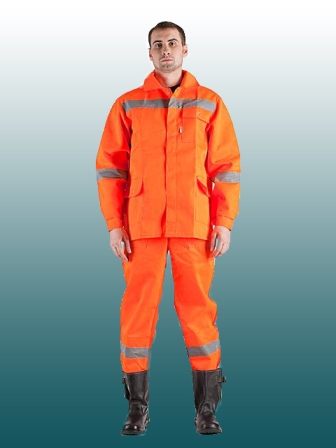 «Дорожник -1»Костюм состоит из куртки и брюк. Куртка прямого кроя, с отложным воротником, с центральной супатной застежкой на пуговицы, с нагрудным и двумя накладными боковыми карманами. Брюки с боковыми карманами. Световозвращающая лента 5 см.Ткань: Смесовая (50% хлопок, 50% полиэфир) пл. 220 гм2, МВО пропиткаЦена: 7200тн. (Кур/бр.) Костюм «Дорожник -1»Костюм состоит из куртки и брюк. Куртка прямого кроя, с отложным воротником, с центральной супатной застежкой на пуговицы, с нагрудным и двумя накладными боковыми карманами. Брюки с боковыми карманами. Световозвращающая лента 5 см.Ткань: Смесовая (50% хлопок, 50% полиэфир) пл. 220 гм2, МВО пропиткаЦена: 7200тн. (Кур/бр.) Халат «Авангард»Кокетка с контрастной отделкой и СОПом. Ткань: 220 г/м2 .Состав: 50% п/э ,50% хлЦена: 2500тн. 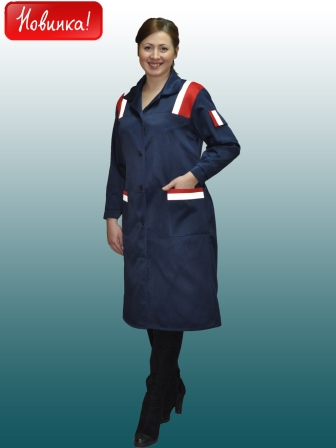 Халат «Авангард»Кокетка с контрастной отделкой и СОПом. Ткань: 220 г/м2 .Состав: 50% п/э ,50% хлЦена: 2500тн. Халат «Авангард»Кокетка с контрастной отделкой и СОПом. Ткань: 220 г/м2 .Состав: 50% п/э ,50% хлЦена: 2500тн. Халат «Авангард»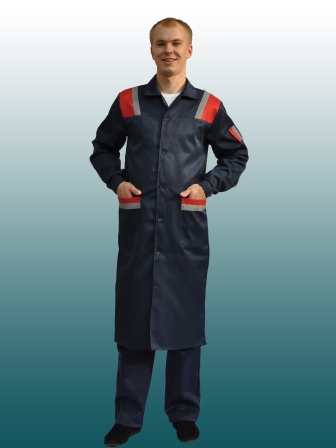 Кокетка с контрастной отделкой и СОПом. Ткань: 220 г/м2 .Состав: 50% п/э ,50% хлЦена: 2500тн. Халат «Авангард»Кокетка с контрастной отделкой и СОПом. Ткань: 220 г/м2 .Состав: 50% п/э ,50% хлЦена: 2500тн. Халат ИТР жен.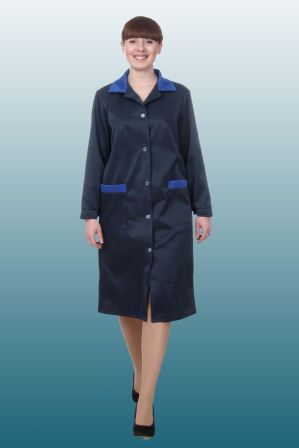 Ткань: 220 г/м2 .Состав: 50% п/э ,50% хлЦена: 2390тн.Халат  женский   «Спец»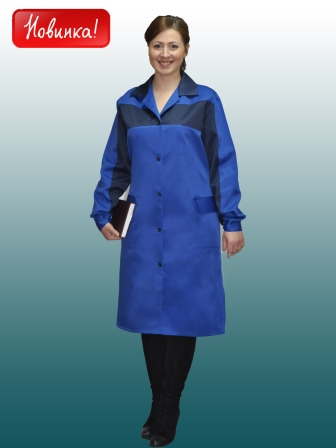 Ткань: 220 г/м2 .Состав: 50% п/э ,50% хлЦена: 2500тн.Халат ИТР муж.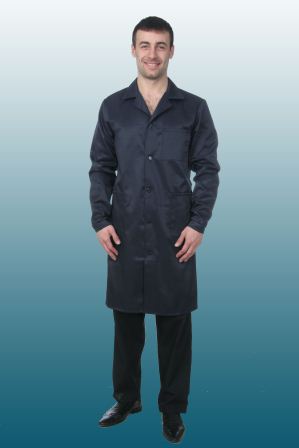 Ткань: 220 г/м2 .Состав: 50% п/э ,50% хлЦена: 2380тн.Халат ИТР муж.Ткань: 220 г/м2 .Состав: 50% п/э ,50% хлЦена: 2380тн.Халат мужской «Спец»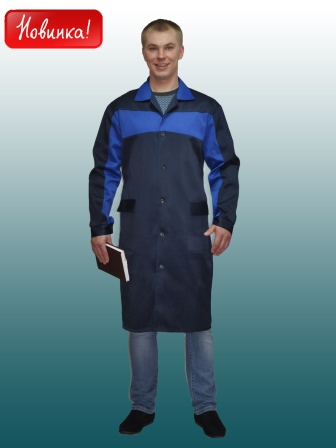 Ткань: 220 г/м2 .Состав: 50% п/э ,50% хлЦена: 2500тн.Брюки рабочие летние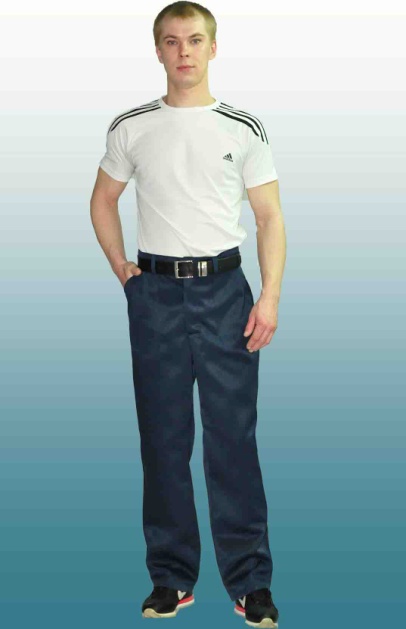 Брюки с притачным поясом и двумя боковыми карма нами, гульфик на пуговицах.Ткань: 220 г/м2 .Состав: 50% п/э ,50% хлЦена: 1800тн. (Кур/бр.) Костюм «Сварщика»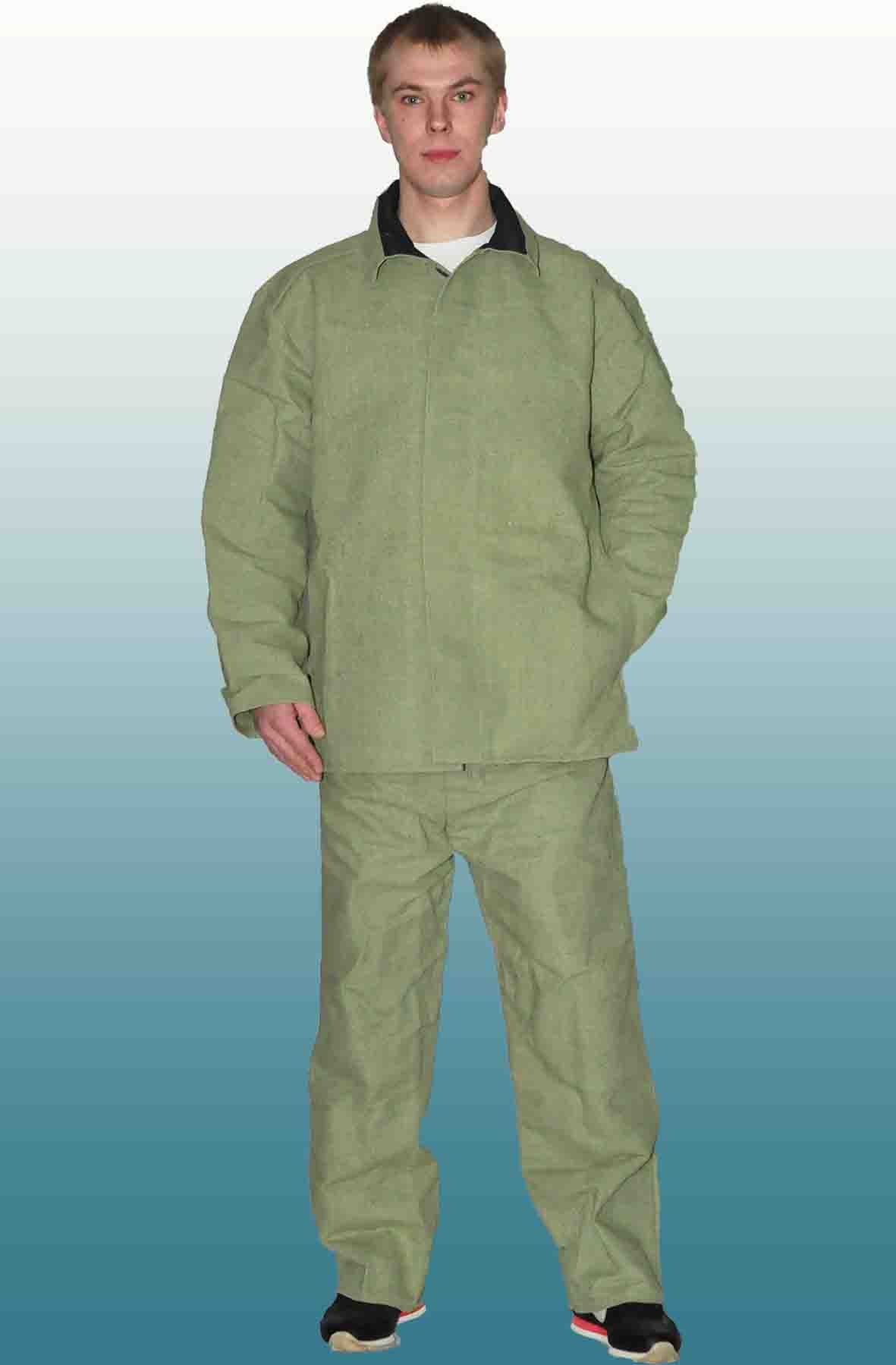 Куртка с супатной застежкой и карманами в боковых швах,спинка с кокеткой и вентиляционными отверстиями. Без усиления.
Ткань:
брезент с ОП пропиткой пл. 480 г/м
Свойства: Тр
Цена: 6800тн (Кур/бр.) Полукомбинезон рабочий летний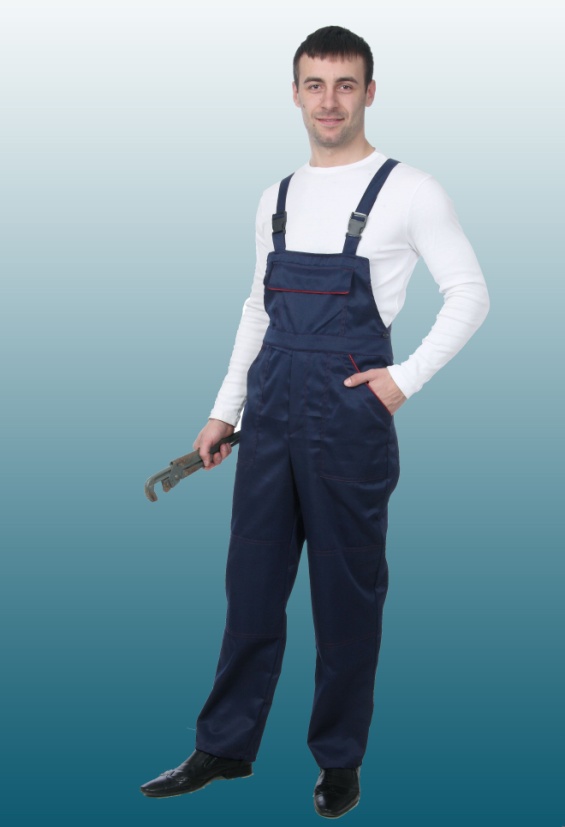 Ткань: 220 г/м2 .Состав: 50% п/э ,50% хлЦена: 2600 тн. (Кур/бр.) 